Nabízíme balené zachlazené jídlo, trvanlivost 10 dní.1. Srbský guláš, houskový knedlík 75,-/1,3,7 400grSložení *vepřová kýta*cibule*rajská passata*cukr*kvasnice*pšeničná mouka*vejce*mléko*olej2. Pečené kuřecí stehno, rýže parboiled 75,-/1  400grSložení *kuřecí stehno*máslo*pšeničná mouka*koření*bylinky*olej*rýže3. Vepřová sekaná, mačkaný máslový brambor 75,-/1,3,7,10  400grSložení *vepřové maso*cibule*česnek*majoránka*vejce*hořčice*strouhanka*brambory*máslo*mléko*olej4. Těstoviny s omáčkou quattro formaggi 75,-/1,7  VEGE   400grSložení:*těstoviny* smetana*cibulka*koření*bylinky*směs strouhaných tvrdých sýrů5. Buchtičky se šodó 75,-/1,3,7  VEGE  400grSložení *pšeničná mouka*vejce*máslo* mléko*cukr*olej*droždí*smetana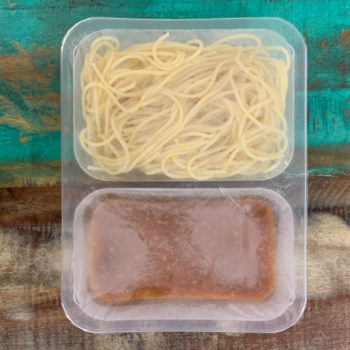 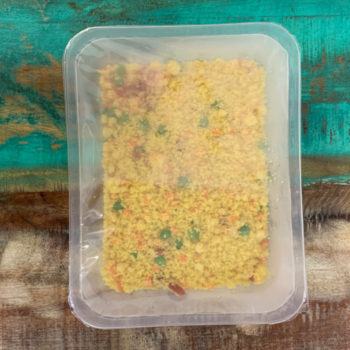 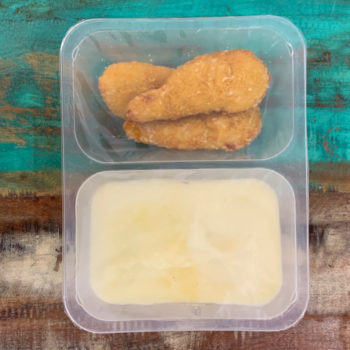 Uchovejte při teplotě do 4 °C. Před konzumací ohřejte na teplotu alespoň 70°C.Objednávky na:Michaela Kuprová, EKOLANDIA s.r.o. tel. 773 070 546, e-mail: michaela.kuprova@ekolandia.czEKOLANDIA s.r.o.